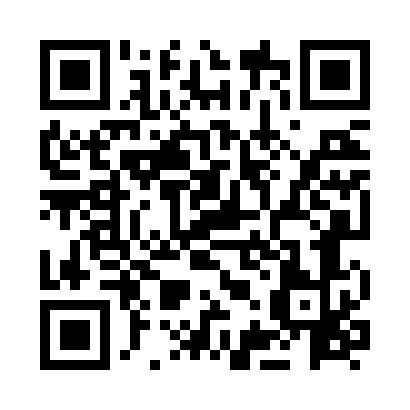 Prayer times for Alpheton, Suffolk, UKWed 1 May 2024 - Fri 31 May 2024High Latitude Method: Angle Based RulePrayer Calculation Method: Islamic Society of North AmericaAsar Calculation Method: HanafiPrayer times provided by https://www.salahtimes.comDateDayFajrSunriseDhuhrAsrMaghribIsha1Wed3:275:2612:546:028:2310:232Thu3:245:2412:546:038:2510:263Fri3:215:2212:546:048:2610:294Sat3:175:2012:546:058:2810:325Sun3:145:1912:546:068:3010:356Mon3:115:1712:546:078:3110:387Tue3:085:1512:546:088:3310:418Wed3:055:1312:536:098:3510:449Thu3:035:1212:536:108:3610:4510Fri3:025:1012:536:118:3810:4611Sat3:015:0812:536:128:3910:4712Sun3:005:0712:536:138:4110:4713Mon2:595:0512:536:148:4210:4814Tue2:595:0312:536:158:4410:4915Wed2:585:0212:536:168:4610:5016Thu2:575:0012:536:168:4710:5017Fri2:564:5912:536:178:4910:5118Sat2:564:5812:536:188:5010:5219Sun2:554:5612:546:198:5210:5320Mon2:544:5512:546:208:5310:5321Tue2:544:5412:546:218:5410:5422Wed2:534:5212:546:228:5610:5523Thu2:534:5112:546:228:5710:5624Fri2:524:5012:546:238:5910:5625Sat2:524:4912:546:249:0010:5726Sun2:514:4812:546:259:0110:5827Mon2:514:4712:546:269:0310:5928Tue2:504:4612:546:269:0410:5929Wed2:504:4512:546:279:0511:0030Thu2:494:4412:556:289:0611:0131Fri2:494:4312:556:289:0711:01